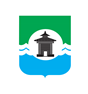 Российская ФедерацияИркутская областьКОНТРОЛЬНО-СЧЁТНЫЙ ОРГАНМуниципального образования «Братский район»ЗАКЛЮЧЕНИЕ №23по результатам внешней проверки годового отчета об исполнении бюджета Тэмьского сельского поселенияза 2021 годг. Братск 	 «29» апреля 2022 годаНастоящее заключение подготовлено Контрольно-счетным органом муниципального образования «Братский район» (далее – КСО МО «Братский район») по результатам внешней проверки годового отчета об исполнении бюджета Тэмьского сельского поселения
за 2021 год, проведенной на основании Соглашения №6 «О передаче полномочий по осуществлению внешнего муниципального финансового контроля» от 29.01.2021 года.Внешняя проверка проведена в рамках полномочий КСО МО «Братский район», установленных:Федеральным законом от 07.02.2011 №6-ФЗ «Об общих принципах организации и деятельности контрольно-счетных органов субъектов Российской Федерации и муниципальных образований»;Положением о контрольно – счетном органе муниципального образования «Братский район», утвержденном Решением Думы Братского района от 24.11.2021 №240;положениями ст.157., 264.4. Бюджетного кодекса Российской Федерации (далее – БК РФ).Основание для проведения проверки: пункт 2.6. Плана деятельности
КСО МО «Братский район» на 2022 год.Цель внешней проверки: установление полноты и достоверности отражения показателей годовой бюджетной отчетности сельского поселения за отчетный финансовый год, ее соответствия требованиям нормативных правовых актов. Объект внешней проверки: Администрация Тэмьского сельского поселения.Предмет внешней проверки: годовой отчет об исполнении бюджета Тэмьского муниципального образования за 2021 год; иная бюджетная отчетность, сформированная в соответствии с требованиями Инструкции о порядке составления и представления годовой, квартальной и месячной отчетности об исполнении бюджетов бюджетной системы Российской Федерации утвержденной Приказом Минфина России от 28.12.2010 №191н
«Об утверждении Инструкции о порядке составления и представления годовой, квартальной и месячной отчетности об исполнении бюджетов бюджетной системы Российской Федерации» (далее – Инструкция 191н); бюджетная отчетность главных администраторов средств местного бюджета за 2021 год (отдельные формы).Вопросы внешней проверки: анализ бюджетной отчетности на соответствие требованиям нормативных правовых актов в части ее состава, содержания и срока представления для проведения внешней проверки; анализ достоверности показателей бюджетной отчетности, оценка взаимосвязанных показателей консолидируемым позициям форм бюджетной отчетности; оценка достоверного представления о финансовом положении сельского поселения на основании данных бухгалтерской отчетности.Объем средств бюджета, проверенных при проведении экспертно-аналитического мероприятия: по доходам – 18 181,8 тыс. руб., по расходам – 17 612,8 тыс. руб.В соответствии с Законом Иркутской области от 02.12.2004 №76-оз «О статусе и границах муниципальных образований Братского района Иркутской области» Тэмьское муниципальное образование образовано на территории Братского района Иркутской области и наделено статусом сельского поселения. В состав территории Тэмьского муниципального образования входят деревня Барчим, село Тэмь.Структуру органов местного самоуправления составляют: глава муниципального образования, Дума муниципального образования; администрация муниципального образования.Согласно требованиям статьи 264.2. БК РФ годовой отчет об исполнении местного бюджета подлежит утверждению муниципальным правовым актом представительного органа муниципального образования.Ответственными должностными лицами за подготовку и представление бюджетной отчетности за 2021 год являлись глава Тэмьского муниципального образования –
Ю.В. Сорокин, бухгалтер – Е.И. Бисюрко.РЕЗУЛЬТАТЫ ВНЕШНЕЙ ПРОВЕРКИОбщие положенияОтчет об исполнении местного бюджета для подготовки заключения на него поступил в КСО МО «Братский район» в сроки, установленные пунктом 3. статьи 264.4. БК РФ.Для проведения внешней проверки годового отчета об исполнении бюджета Тэмьского сельского поселения за 2021 год были предоставлены следующие документы:бюджетная отчетность, согласно пункту 3 статьи. 264.1 БК РФ:отчет об исполнении бюджета;баланс исполнения бюджета;отчет о финансовых результатах деятельности;отчет о движении денежных средств;проект решения Думы сельского поселения «Об исполнении бюджета сельского поселения за 2021 год» с указанием общего объема доходов, расходов и дефицита (профицита) бюджета;исполнение доходов бюджета сельского поселения по кодам классификации доходов бюджета;исполнение расходов бюджета сельского поселения по ведомственной структуре расходов;исполнение расходов бюджета сельского поселения по разделам и подразделам классификации расходов бюджетов;исполнение источников финансирования дефицита бюджета сельского поселения по кодам классификации источников финансирования дефицитов бюджетов;отчет об использовании средств муниципального дорожного фонда;отчет об использовании бюджетных ассигнований на реализацию муниципальных программ.Изменение плановых показателей бюджетаБюджет Тэмьского муниципального образования утвержден решением Думы Тэмьского сельского поселения №101 от 30.12.2020 «О бюджете Тэмьского сельского поселения на 2021 год и на плановый период 2022 и 2023 годов» (далее – Решение о бюджете от 30.12.2020 №101):по доходам в сумме 12 526,8 тыс. руб., в том числе налоговые и неналоговые доходы в сумме 3 565,4 тыс. руб., безвозмездные поступления в сумме 8 961,4 тыс. руб., из них объем межбюджетных трансфертов, получаемых из областного бюджета – 364,0 тыс. руб., из бюджета Братского района – 8 597,4 тыс. руб.;по расходам в сумме 12 657,8 тыс. руб.;размер дефицита в сумме 131,0 тыс. руб., или 3,7% утвержденного общего годового объема доходов бюджета поселения без учета утвержденного объема безвозмездных поступлений.Основные характеристики местного бюджета на 2021 год неоднократно изменялись.
В течение года в Решение о бюджете от 30.12.2020 №101 пять раз вносились изменения:решение Думы Тэмьского сельского поселения от 31.03.2021 №110 «О внесении изменений в решение Думы Тэмьского МО от 30.12.2020 №101 «О бюджете Тэмьского сельского поселения на 2021 год и на плановый период 2022 и 2023 годов»;решение Думы Тэмьского сельского поселения от 16.04.2021 №111 «О внесении изменений в решение Думы Тэмьского МО от 30.12.2020 №101 «О бюджете Тэмьского сельского поселения на 2021 год и на плановый период 2022 и 2023 годов»;решение Думы Тэмьского сельского поселения от 29.09.2021 №120 «О внесении изменений в решение Думы Тэмьского МО от 30.12.2020 №101 «О бюджете Тэмьского сельского поселения на 2021 год и на плановый период 2022 и 2023 годов»;решение Думы Тэмьского сельского поселения от 29.10.2021 №121 «О внесении изменений в решение Думы Тэмьского МО от 30.12.2020 №101 «О бюджете Тэмьского сельского поселения на 2021 год и на плановый период 2022 и 2023 годов»;решение Думы Тэмьского сельского поселения от 30.12.2021 №134 «О внесении изменений в решение Думы Тэмьского МО от 30.12.2020 №101 «О бюджете Тэмьского сельского поселения на 2021 год и на плановый период 2022 и 2023 годов» (далее – Решение о бюджете от 30.12.2021 №134).Решением о бюджете от 30.12.2021 №134 утверждены основные характеристики бюджета:по доходам в сумме 18 136,2 тыс. руб., в том числе налоговые и неналоговые доходы в сумме 1 684,8 тыс. руб., безвозмездные поступления в сумме 16 451,4 тыс. руб., из них объем межбюджетных трансфертов, получаемых из областного бюджета – 364,0 тыс. руб.,
из бюджета Братского района – 16 072,4 тыс. руб.;по расходам в сумме 18 600,0 тыс. руб.;с дефицитом в сумме 463,8 тыс. руб., что составляет 27,5% утвержденного общего годового объема доходов бюджета поселения без учета утвержденного объема безвозмездных поступлений.С учетом снижения остатков средств на счетах по учету средств бюджета поселения размер дефицита бюджета составит 62,0 тыс. руб. или 3,7% утвержденного общего годового объема доходов бюджета поселения без учета утвержденного объема безвозмездных поступлений.Анализ изменения плановых показателей основных характеристик бюджета, согласно принятым в истекшем году решениям Думы Тэмьского муниципального образования, по внесению изменений в решение о бюджете поселения, а также исполнение местного бюджета за 2021 год представлено в Таблице №1.Таблица №1, тыс. руб.Установлено, плановые бюджетные назначения по доходам бюджета, по сравнению с первоначальной редакцией решения о бюджете, в течение 2021 года существенно увеличены (с 12 526,8 тыс. руб. до 18 181,8 тыс. руб.) на 5 655,0 тыс. руб. или на 45,1%.Основное увеличение плановых показателей по доходам осуществлено:по группе «Безвозмездные поступления» – с увеличением на 7 490,0 тыс. руб.Плановые расходы бюджета в 2021 году были увеличены на 4 955,0 тыс. руб., или
на 39,1%.Исполнение бюджета по доходамКак определено ст. 55 закона от 06.10.2003 №131-ФЗ «Об общих принципах организации местного самоуправления в Российской Федерации», формирование доходов местных бюджетов осуществляется в соответствии с бюджетным законодательством Российской Федерации, законодательством о налогах и сборах и законодательством об иных обязательных платежах.Источниками доходов бюджета являются налоговые доходы, неналоговые доходы и безвозмездные поступления от других бюджетов бюджетной системы Российской Федерации.Анализ исполнения местного бюджета по доходам с учетом данных Решения о бюджете от 30.12.2021 №134 и ф.0503317 «Отчета об исполнении консолидированного бюджета субъекта Российской Федерации и бюджета территориального государственного внебюджетного фонда» в разрезе налоговых, неналоговых доходов и безвозмездных поступлений представлен в Таблице №2.Таблица №2, тыс. руб.Таким образом, в структуре доходной части бюджета поселения налоговые и неналоговые доходы в отчетный период составили 9,5%, безвозмездные поступления –90,5%.В Решение о бюджете от 30.12.2020 №101 объем налоговых и неналоговых доходов прогнозировался на уровне 3 565,4 тыс. руб. Фактическое исполнение ниже первоначальных плановых показателей на 1 835,0 тыс. руб. или 51,5% и составило 1 730,4 тыс. руб.Бюджетообразующими для сельских поселений в соответствии со статьей 61.5. БК РФ являются доходы, зачисляемые в виде местных налогов, – земельного налога (по нормативу 100%), налога на имущество физических лиц (по нормативу 100%).Согласно отчетным данным доля доходов от местных налогов при исполнении бюджета в 2021 году составила 27,1% от общего объема налоговых поступлений и 100,9% исполнения от плановых:налог на имущество физических лиц при плане 90,4 тыс. руб., получено
90,8 тыс. руб., исполнение 100,4%;земельный налог при плане 326,9 тыс. руб., получено 330,4 тыс. руб., исполнение 101,1%.Удельный вес налога на доходы физических лиц в структуре налоговых доходов составляет 18,9%, при плане 294,3 тыс. руб., получено 293,4 тыс. руб., исполнение 99,7%, неисполнение составило 0,9 тыс. руб.;Удельный вес налога на акцизы по подакцизным товарам – 53,5%, при плане 815,6 тыс. руб., выполнено 831,3 тыс. руб., исполнение 101,9%, увеличение составило 15,7 тыс. руб.Анализ неналоговых доходов показал исполнение плановых показателей – 117,8%.Из поступивших за 2021 год доходов в бюджет муниципального образования в сумме 18 181,8 тыс. руб., налоговые и неналоговые доходы составили 9,5% – 1 730,4 тыс. руб., безвозмездные поступления – 90,5% или 16 451,4 тыс. руб.В Решение о бюджете от 30.12.2020 №101 объем безвозмездных поступлений прогнозировался на уровне 8 961,4 тыс. руб. Фактическое исполнение безвозмездных поступлений выше первоначальных плановых показателей на 7 490,0 тыс. руб. и составило 16 451,4 тыс. руб. или 183,6% к плановым показателям.Уточненный план по безвозмездным поступлениям выполнен на 100,0%: при плане 16 451,4 тыс. руб., исполнено 16 451,4 тыс. руб., в том числе из областного бюджета –
364,0 тыс. руб., из бюджета Братского района - 16 072,4 тыс. руб.Данные по объемам поступивших субсидий, субвенций, дотаций, иных межбюджетных трансфертов на 01.01.2022 подтверждены показателями по соответствующим строкам ф.0503125 «Справка по консолидируемым расчетам».Исполнение в разрезе безвозмездных поступлений в 2021 году по видам отражено в Таблице №3.Таблица №3, тыс. руб.Прогнозные значения в 2021 году по безвозмездным поступлениям исполнены на 100,0%.В результате принятых в течение года изменений в бюджет, доходная часть бюджета увеличилась на 5 609,4 тыс. руб. и составила 18 136,2 тыс. руб. Исполнено по отчету
за 2021 год – 18 181,8 тыс. руб. или 100,3%.Исполнение бюджета по расходамСогласно показателям ф.0503317 «Отчет об исполнении бюджета» расходы местного бюджета на 2021 год утверждены в сумме 18 600,0 тыс. руб., исполнены на 01.01.2022 в сумме 17 612,8 тыс. руб., или 94,7% от бюджетных назначений, неисполненные назначения составили – 987,2 тыс. руб. Показатели формы идут с данными отчетов по лицевым счетам №№03343001210, 03343001600 по состоянию на 01.01.2022 без учета обслуживания государственного внутреннего и муниципального долга. Аналитическая информация, подготовленная на основании данных ф.0503317 «Отчет об исполнении бюджета» за 2021 год в разрезе разделов бюджетной классификации отражена в Таблице №4.Таблица №4, тыс. руб.КСО МО «Братский район» отмечает, что в структуре расходной части бюджета поселения наибольшую долю составляют расходы по разделам –
0100 «Общегосударственные расходы» 42,7% (7 528,4 тыс. руб.), 0800 «Культура, кинематография» 40,4% (7 114,7 тыс. руб.) от общего объема расходов.Наименьшую долю составили расходы по разделу 1000 «Социальная политика» – 0,8% от общего объема расходов.Как видно из таблицы, в полном объеме от утвержденных бюджетных ассигнований исполнены расходы по подразделам:0106 «Обеспечение деятельности органов финансового (финансово-бюджетного) надзора» – 202,7 тыс. руб. – 100%;0113 «Другие общегосударственные вопросы» – 0,7 тыс. руб. – 100%;0203 «Мобилизационная и вневойсковая подготовка» – 163,3 тыс. руб. – 100%.Экономически не эффективно рассчитаны и использованы бюджетные назначения по показателям, процент исполнения которых составил менее 98,0%:0102 «Функционирование высшего должностного лица субъекта Российской Федерации и муниципального образования» - 91,9%: план - 896,0 тыс. руб., факт –
823,9 тыс. руб.;1001 «Пенсионное обеспечение» - 90,1%: план - 163,0 тыс. руб., факт –
146,9 тыс. руб.;1105 «Другие вопросы в области физической культуры и спорта» - 91,8%: план - 
228,2 тыс. руб., факт – 209,4 тыс. руб.Пунктом 1. статьи 81. БК РФ установлено, что в расходной части бюджетов всех уровней бюджетной системы Российской Федерации предусматривается создание резервных фондов местных администраций. По разделу 0111 «Резервные фонды», расходы в 2021 году утверждены в первоначальном и уточненном бюджете в размере 4,0 тыс. руб., что не превышает норматива, установленного бюджетным законодательством (предельный размер 3%). В отчетном периоде средства резервного фонда из-за отсутствия чрезвычайных (аварийных) ситуаций, не привлекались.Установлено, что в общей структуре расходов наибольший удельный вес составляют расходы на выплату заработной платы с начислениями на нее –9 816,3 или 55,7%.Исполнение программной части бюджетаРасходы бюджета на реализацию муниципальных программ в 2021 году выразились в сумме 17 276,1 тыс. руб. и составили 98,1% от общего объема расходов сельского поселения. Установлено, что процент программных расходов, согласно плановым показателям выдержан от общей суммы расходов муниципального образования, но в разрезе муниципальных программ финансовые ресурсы бюджета распределились следующим образом:Таблица №5, тыс. руб.Из таблицы видно, что из 6 утвержденных муниципальных программ сто процентное исполнение установлено по программам:«Муниципальные финансы муниципального образования»;«Развитие объектов коммунальной инфраструктуры»;«Развитие физической культуры и спорта»;«Гражданская оборона, предупреждение и ликвидация чрезвычайных ситуаций в муниципальном образовании».Наименьший процент исполнения составил 32,8% по муниципальной программе «Развитие дорожного хозяйства в муниципальном образовании». Из-за остатков неиспользованных бюджетных ассигнований в общей сумме 983,1 тыс. руб., процент исполнения по программам от утвержденных ЛБО составил 94,6%.Статьей 179.4. БК РФ дорожный фонд определен как часть средств бюджета, подлежащая использованию в целях финансового обеспечения дорожной деятельности в отношении автомобильных дорог общего пользования, а также капитального ремонта и ремонта дворовых территорий многоквартирных домов, проездов к дворовым территориям многоквартирных домов населенных пунктов. К дорожным фондам отнесены Федеральный дорожный фонд, дорожные фонды субъектов Российской Федерации и муниципальные дорожные фонды.Бюджетные ассигнования муниципального дорожного фонда, не использованные в текущем финансовом году, направляются на увеличение бюджетных ассигнований муниципального дорожного фонда в очередном финансовом году.С учетом остатка на первое число отчетного финансового года согласно ф.№1-ФД «Сведения об использовании средств Федерального дорожного фонда, дорожных фондов субъектов РФ, муниципальных дорожных фондов», остаток бюджетных ассигнований дорожного фонда поселения на 01.01.2022 года составил 787,2 тыс. руб.Наибольший удельный вес в общей сумме фактических программных расходов за 2021 год установлено по программам  «Муниципальные финансы муниципального образования» – 43,4% (7 501,9 тыс. руб.), «Культура» – 41,2% (7 114,7 тыс. руб.). Наименьший удельный вес сложился по программе «Развитие физической культуры и спорта» – 1,2% (209,4 тыс. руб.).Согласно требованиям пункта 3. Статьи. 179 БК РФ по каждой муниципальной программе ежегодно проводится оценка эффективности ее реализации. Порядок проведения указанной оценки и ее критерии устанавливаются местной администрацией муниципального образования.По результатам указанной оценки местной администрацией муниципального образования может быть принято решение о необходимости прекращения или об изменении, начиная с очередного финансового года, ранее утвержденной муниципальной программы, в том числе необходимости изменения объема бюджетных ассигнований на финансовое обеспечение реализации муниципальной программы.КСО МО «Братский район» рекомендует обратить внимание на то, что низкий процент исполнения (не исполнения) муниципальных программ несет риски срыва реализации программных мероприятий (не достижение предусмотренных целей) и ведет к не освоению предусмотренных на их реализацию бюджетных средств.Непрограммных расходов в 2021 году исполнено 336,7 тыс. руб. или 1,9% от общей суммы расходов.Информация по непрограммным расходам представлена в Таблице №6.Таблица №6, тыс.руб.Результат исполнения бюджетаРешением о бюджете от 30.12.2020 №101 размер дефицита установлен в сумме 
31,0 тыс. руб., или 3,7% утвержденного общего годового объема доходов местного бюджета без учета утвержденного объема безвозмездных поступлений. Источником внутреннего финансирования дефицита бюджета было предусмотрено получение и погашение кредитов от кредитных организаций: получение 150,7 тыс. руб., погашение – минус 19,7 тыс. руб.В Решении о бюджете от 30.12.2021 №134 размер дефицита местного бюджета утвержден в сумме 463,8 тыс. руб. Источники внутреннего финансирования дефицита бюджета: получение кредита в сумме 71,3 тыс. руб. и изменение остатков средств на счетах по учету средств бюджета в сумме 401,8 тыс. руб. (увеличение – минус 18 207,5 тыс. руб., уменьшение – 18 609,3 тыс. руб.).По результатам исполнения местного бюджета за 2021 год по состоянию
на 01.01.2022 сложился дефицит в размере 569,0 тыс. руб., что согласуется с показателями
ф.0503317 «Отчет об исполнении бюджета» по коду стр.450 раздела 2. «Расходы бюджета».Как следует из раздела 3 «Источники финансирования дефицита бюджета»
ф.0503317, в качестве источников внутреннего финансирования дефицита бюджета Тэмьского сельского поселения были привлечены средства кредитных организаций:изменение остатков средств на счетах по учету средств бюджетов в сумме -569,0 тыс. руб. (увеличение остатков средств – минус 18 687,0 тыс. руб., уменьшение остатков средств – плюс 18 117,9 тыс. руб.).Состояние муниципального долгаФактически в 2021 году Тэмьским муниципальным образованием муниципальные заимствования не осуществлялись, муниципальные гарантии не выдавались, получение кредитов от других бюджетов бюджетной системы Российской Федерации не осуществлялись.Оформление годовой бюджетной отчетностиГодовая отчетность предоставляется в соответствии с Инструкцией 191н.В КСО МО «Братский район» годовой отчет об исполнении бюджета Тэмьского муниципального образования поступил в срок, установленный пунктом 3. статьи 264.4.
БК РФ.В составе отчета, для установления полноты и достоверности отражения показателей годовой бюджетной отчетности, оформления форм, таблиц и пояснительной записки к годовой отчетности, предоставлены следующие формы:«Баланс исполнения бюджета» (ф.ф.0503130,0503320);«Справка по консолидируемым расчетам» (ф.0503125);«Отчет об исполнении бюджета» (ф.ф.0503127, 0503317);«Отчет о финансовых результатах деятельности» (ф.ф.0503121, 0503321);«Отчет о движении денежных средств» (ф.ф.0503123, 0503323);«Справка по заключению счетов бюджетного учета отчетного финансового года» (ф.0503110);«Отчет об использовании межбюджетных трансфертов из федерального бюджета субъектами Российской Федерации, муниципальными образованиями и территориальным государственным внебюджетным фондом» (ф.0503324);«Отчет о бюджетных обязательствах» (ф.0503128);«Лицевой счет получателя средств федерального бюджета» (ф.0512055);«Сведения об использовании средств Федерального дорожного фонда, дорожных фондов субъектов Российской Федерации, муниципальных дорожных фондов»
(ф.№1-ФД);«Отчет о состоянии лицевого счета администратора доходов бюджета» (ф.0531787);«Пояснительная записка» (ф.0503160) в составе:Таблица №1 «Сведения о направлениях деятельности»;Таблица №3 «Сведения об исполнении текстовых статей закона (решения) о бюджете»;Таблица №4 «Сведения об основных положениях учетной политики»;Таблица №6 «Сведения о проведении инвентаризаций»;«Сведения о количестве подведомственных участников бюджетного процесса, учреждений и государственных (муниципальных) унитарных предприятий» (ф.0503161);«Сведения об исполнении бюджета» (ф.0503164);«Сведения о движении нефинансовых активов» (ф.ф.0503168, 0503368);«Сведения по дебиторской и кредиторской задолженности» (ф.ф.0503169, 0503369);«Сведения о принятых и неисполненных обязательствах получателя бюджетных средств» (ф.0503175);«Сведения об исполнении судебных решений по денежным обязательствам бюджета» (ф.0503296).Проверка соответствия годовой бюджетной отчетностиПри проверке соответствия и оформления представленных форм требованиям Инструкции 191н установлено следующее.Проверка соблюдения контрольного соотношения между показателями ф.0503321 и сведений ф.0503368 по отчетным показателям выявило, что чистое поступление основных средств по стр.320 ф.0503321 соответствует идентичному показателю ф.0503368.При сопоставлении идентичных показателей ф.0503125 «Справка по консолидируемым расчетам» коду счета 1 401 10 151 «Доходы от поступлений от других бюджетов бюджетной системы Российской Федерации» и показателей ф.0503317 «Отчет об исполнении консолидированного бюджета» по коду строки 010 «Безвозмездные поступления от других бюджетов бюджетной системы Российской Федерации» установлено соответствие сумм.При анализе ф.0503320 «Баланс исполнения консолидированного бюджета» и
ф.0503321 «Консолидированный отчет о финансовых результатах деятельности» установлено:контрольное соотношение в части чистого поступления основных средств – соблюдены и составляют минус 201,6 тыс. руб.;в части чистого поступления материальных запасов – контрольные соотношения выдержаны и составили минус 14,5 тыс. руб.;в части чистого увеличения прочей дебиторской задолженности расхождений нет, сумма составила – 328,2 тыс. руб. В части чистого увеличения прочей кредиторской задолженности расхождений нет, сумма – минус 1 715,1 тыс. руб.;соответствие в части счета 0 401 40 – доходы будущих периодов –
33,5 тыс. руб.;соответствие показателей в части чистого операционного результата –
2 362,7 тыс. руб.В ф.0503323 «Отчет о движении денежных средств» изменение остатков денежных средств на счетах бюджетов соответствуют аналогичным показателям ф.0503317 «Отчет об исполнении бюджета».Показатели ф.0503317 в части кассовых операций по исполнению бюджетов соответствуют показателям ф.0503323 «Консолидированный отчет о движении денежных средств (стр.2100) и составляют 17 612,8 тыс. руб.Анализ показателей, отраженных в ф.0503320 «Баланс исполнения консолидированного бюджета» по разделам «финансовые активы» и «обязательства», показал соответствие взаимосвязанных показателей ф.0503369 «Сведения по дебиторской и кредиторской задолженности» по дебиторской и кредиторской задолженности на начало и конец отчетного периода.Показатели неисполненных обязательств ф.0503128 «Отчет о бюджетных обязательствах» (гр.11 и гр.12) не соответствуют данным разделов 1 «Сведения о неисполненных бюджетных обязательствах» и 2 «Сведения о неисполненных денежных обязательствах» ф.0503175 – требуется пояснение.Согласно п.73. Инструкции 191н Показатели граф 4, 5 и 10 разделов «Бюджетные обязательства текущего (отчетного) финансового года по расходам», «Бюджетные обязательства текущего (отчетного) финансового года по выплатам источников финансирования дефицита бюджета» ф.0503128 «Отчет о бюджетных обязательствах» сопоставимы с показателями граф 4, 5 и 9 ф.0503127 «Отчет об исполнении бюджета» соответственно. При проверке форм 0503128 и 0503127 установлено, что указанные показатели сопоставимы.При сверке объема кредиторской задолженности с объемом неисполненных принятых денежных обязательств установлено, что показатели, отраженные в гр.12
ф.0503128 «Отчет о бюджетных обязательствах» не соответствуют показателям гр.9
ф.0503169 «Сведения по дебиторской и кредиторской задолженности» - требуется пояснение.В разделе 3 «Обязательства финансовых годов, следующих за текущим (отчетным) финансовым годом» ф.0503128 «Отчет о бюджетных обязательствах» сумма принятых бюджетных и денежных обязательств на плановый период составляет 0,0 тыс. руб.В графе 8 ф.0503128 «Отчет о бюджетных обязательствах» не отражены суммы принятых бюджетных обязательств с применением конкурентных способов. Учреждением не ведется учет по санкционированию расходов при определении поставщиков (подрядчиков, исполнителей) через закупки с использованием конкурентных способов; не ведется учет сумм экономии, полученной при осуществлении закупки при определении поставщика (раздел 4 «Сведения об экономии при заключении государственных (муниципальных) контрактов с применением конкурентных способов» ф.0503175 «Сведения о принятых и неисполненных обязательствах получателя бюджетных средств»).Анализ формы также показал, что учреждением не формируются расчеты по отложенным обязательствам, то есть обязательствам, величина которых определена на момент их принятия условно (расчетно) и по которым не определено время их исполнения, при условии создания в учете учреждения по данным обязательствам резерва предстоящих расходов (в частности резервы отпусков).Согласно показателям ф.0503369 «Сведения по дебиторской и кредиторской задолженности» по состоянию на 01.01.2022 года у главного распорядителя средств местного бюджета дебиторская задолженность увеличилась на 26,7 тыс. руб. и составила
881,0 тыс. руб., в т. ч. просроченная задолженность 120,3 тыс. руб.Кредиторская задолженность на конец отчётного периода уменьшилась
на 2 016,6 тыс. руб. и составила 1 479,0 тыс. руб., просроченная кредиторская задолженность 138,2 тыс. руб.Наличие дебиторской и кредиторской задолженности свидетельствует о неэффективном использовании бюджетных средств, что является нарушением ст.34. БК РФ.Согласно п. 152. Инструкции 191н ф.0503160 «Пояснительная записка» заполнена в разрезе 5 разделов.Раздел 5 «Прочие вопросы деятельности субъекта бюджетной отчетности» ф.0503160 «Пояснительная записка»: Таблица №6 «Сведения о проведении инвентаризации» (п.158. Инструкции 191н) заполняется в части выявленных расхождений; раздел содержит информацию, о формах бюджетной отчетности, утративших силу:форма 0503162 и таблица №2 утратили силу согласно Приказу Минфина России от 02.07.2020 №131н «О внесении изменений в приказ Министерства финансов Российской Федерации от 28.12.2010 №191н «Об утверждении Инструкции о порядке составления и представления годовой, квартальной и месячной отчетности об исполнении бюджетов бюджетной системы Российской Федерации»;формы 0503137, 0503138, 0503182 исключены согласно Приказу Минфина России от 26.10.2012 N 138н «О внесении изменений в приказ Министерства финансов Российской Федерации от 28 декабря 2010 г. N 191н «Об утверждении Инструкции о порядке составления и представления годовой, квартальной и месячной отчетности об исполнении бюджетов бюджетной системы Российской Федерации».В составе ф.0503160 «Пояснительная записка» представлена форма 0503161, утратившая силу согласно Приказу Минфина России от 31.01.2020 №13н «О внесении изменений в Инструкцию о порядке составления и представления годовой, квартальной и месячной отчетности об исполнении бюджетов бюджетной системы Российской Федерации, утвержденную приказом Министерства финансов Российской Федерации от 28.12.2010 №191н.Форма 0503166 «Сведения об исполнении мероприятий в рамках целевых программ» оформляется получателями средств федерального бюджета.Не представлены формы 0503371 «Сведения о финансовых вложениях», 0503372 «Сведения о государственном (муниципальном) долге, предоставленных бюджетных кредитах консолидированного бюджета», 0503373 «Сведения об изменении остатков валюты баланса консолидированного бюджета».ВЫВОДЫЗаключение подготовлено КСО МО «Братский район» по результатам внешней проверки годового отчета об исполнении бюджета Тэмьского муниципального образования за 2021 год, проведенной на основании ст. 264.4. БК РФ и Соглашения
№6 «О передаче полномочий по осуществлению внешнего муниципального финансового контроля» от 29.01.2021 года.Отчет представлен в КСО МО «Братский район» в сроки, установленные бюджетным законодательством, Положением о бюджетном процессе в Тэмьском муниципальном образовании.Годовая бюджетная отчетность Тэмьского муниципального образования
за 2021 год сформирована без учета замечаний и рекомендаций КСО МО «Братский район», отраженных в выводах заключения по результатам внешней проверки годового отчета об исполнении бюджета Тэмьского муниципального образования за 2020 год.В течение 2021 года решениями представительного органа муниципального образования в параметры местного бюджета 5 раз вносились изменения. Согласно
ст. 184.1. БК РФ проект решения об исполнении бюджета содержит основные характеристики бюджета, к которым относятся общий объем доходов бюджета, общий объем расходов, дефицит (профицит) бюджета.Фактическое исполнение бюджета составило:по доходам – 18 181,8 тыс. руб. (100,3% от запланированного поступления).Из общей суммы доходов бюджета поселения налоговые и неналоговые составили 905%, безвозмездные поступления – 90,5%, что говорит о высокой степени зависимости бюджета от поступлений из областного и районного бюджета.- по расходам – 17 612,8 тыс. руб. (94,7% от плана). Основную долю расходов местного бюджета составили расходы по разделам
0100 «Общегосударственные расходы» 42,7% (7 528,4 тыс. руб.), 0800 «Культура, кинематография» 40,4% (7 114,7 тыс. руб.). Общий объем средств, направленный на реализацию программ, составил 98,1%. Анализ использования бюджетных ассигнований дорожного фонда Тэмьского муниципального образования в 2021 году показал – средства дорожного фонда израсходованы в сумме 377,2 тыс. руб. Остаток бюджетных ассигнований дорожного фонда по состоянию на 01.01.2022 составил 787,2 тыс. руб.дефицит бюджета составил – 569,0 тыс. руб.Пояснительная записка, представленная к проекту решения Думы Тэмьского сельского поселения «Об исполнении бюджета Тэмьского сельского поселения
за 2021 год» не содержит полной информации об исполнении доходов бюджета, а лишь констатирует плановые и фактические цифры без проведения детализированного анализа.В ходе проведения экспертно-аналитического мероприятия по оценке полноты и достоверности отражения показателей годовой бюджетной отчетности, оформления форм, таблиц и пояснительной записки к годовой отчетности, соответствия взаимосвязанных показателей отчетов, установлено:в целях составления годовой бюджетной отчетности была проведена инвентаризация активов и обязательств согласно п.7. Инструкции 191н;отчетность составлена нарастающим итогом с начала года, числовые показатели отражены в рублях с точностью до второго десятичного знака после запятой
(п.9 Инструкции 191н);при выборочной проверке соблюдения контрольных соотношений форм бюджетной отчетности установлено: соответствие показателей основных форм бюджетной отчетности;анализ фф.0503128, 0503175 показал, что поселением не ведется учет по санкционированию расходов при определении поставщиков (подрядчиков, исполнителей) через закупки с использованием конкурентных способов; не ведутся резервы предстоящих расходов (в частности резервы отпусков);среди перечисленных форм указаны формы, которые исключены из состава бюджетной отчетности: ф.0503162, Таблица №2, ф.0503137, ф.0503138, ф.0503182;показатели неисполненных обязательств ф.0503128 «Отчет о бюджетных обязательствах» (гр.11 и гр.12) не соответствуют данным разделов 1 «Сведения о неисполненных бюджетных обязательствах» и 2 «Сведения о неисполненных денежных обязательствах» ф.0503175 – требуется пояснение;при сверке объема кредиторской задолженности с объемом неисполненных принятых денежных обязательств установлено, что показатели, отраженные в гр.12
ф.0503128 «Отчет о бюджетных обязательствах» не соответствуют показателям гр.9
ф.0503169 «Сведения по дебиторской и кредиторской задолженности» - требуется пояснение.Годовая бюджетная отчетность Тэмьского муниципального образования за 2021 год составлена с недостатками, выразившимися в несоблюдении п. 152. Инструкции,
не оказавшими влияния на достоверность бюджетной отчетности за 2021 год.КСО МО «Братский район» считает, выявленные в ходе проверки недостатки не оказали существенного влияния на достоверность данных бюджетной отчетности и полагает, что годовой отчет об исполнении бюджета за 2021 год по основным параметрам соответствует требованиям Инструкции 191н и является достоверным.Инспектор КСО МО «Братский район»	Банщикова Т.В.Основные характеристики бюджетаУтверждено Решением о бюджетеот 30.12.2020 №101Утверждено решением о бюджетеот 30.12.2021 №134Исполнено в 2021 годуОтклонение(гр.5-гр.4)Процент исполнения134567Доходы бюджета  всего:12 526,818 136,218 181,845,6100,3Из них:Налоговые и неналоговые доходы3 565,41 684,81 730,445,6102,7Безвозмездные поступления8 961,416 451,416 451,40,0100,0Расходы:12 657,818 600,017 612,8-535,294,7Дефицит ( -), профицит (+)-131,0-463,8-569,0ххНаименование показателяРешения о бюджетеРешения о бюджетеОтклонение (гр.3-гр.2)Исполнено в 2021 годуОтклонение (гр.5-гр.3)Процент исполненияНаименование показателяот 30.12.2020 №101 Первоначально утвержденный планот 30.12.2021 №134 Уточненный планОтклонение (гр.3-гр.2)Исполнено в 2021 годуОтклонение (гр.5-гр.3)Процент исполнения1234567НАЛОГОВЫЕ И НЕНАЛОГОВЫЕ ДОХОДЫ3 565,41 684,8-1 880,61 730,445,6102,7НАЛОГОВЫЕ ДОХОДЫ:3 261,21 534,0-1 727,21 552,818,8101,2Налог на доходы физических лиц836,4294,3-542,1293,4-0,999,7Налоги на товары (работы и услуги), реализуемые на территории Российской Федерации815,6815,60,0831,315,7101,9Налоги на совокупный доход132,10,0-132,10,00,00,0Налог на имущество1 457,1417,3-1 039,8421,23,9100,9-на имущество физических лиц87,190,43,390,80,4100,4-земельный налог137,0326,9189,9330,43,5101,1Государственная пошлина20,06,8-13,26,90,1101,5НЕНАЛОГОВЫЕ ДОХОДЫ:304,2150,8304,2177,626,8117,8Доходы от использования имущества, находящегося в государственной и муниципальной собственности284,2150,8-133,4150,80,0100,0Доходы от оказания платных услуг и компенсации затрат государства20,00,0-20,00,00,00,0Невыясненные поступления, зачисляемые в бюджеты сельских поселений0,00,026,826,80,0БЕЗВОЗМЕЗДНЫЕ ПОСТУПЛЕНИЯ: 8 961,416 451,47 490,016 451,40,0100,0Всего доходов12 526,818 136,25 609,418 181,845,6100,3Наименование показателяУтверждено решением о бюджетеот 30.12.2021 №134Исполнено в 2021 годуПроцент исполненияБезвозмездные поступления: 16 541,416 541,4100,0Дотации бюджетам субъектов РФ и муниципальных образований15 547,415 547,4100,0Субсидии бюджетам бюджетной системы РФ 200,0200,0100,0Субвенции бюджетам субъектов РФ и муниципальных образований164,0164,0100,0Иные межбюджетные трансферты525,0525,0100,0Прочие безвозмездные поступления в бюджеты сельских поселений15,015,0100,0Наименование показателяКБКУтверждено Решением о бюджетеот 30.12.2021 №134Исполненов 2021 годуОтклонение(гр.5-гр.4)Процент исполнения (гр.5/гр.4*100)124567Общегосударственные вопросы 01006 658,47 528,4870,0113,1Функционирование высшего должностного лица субъекта Российской Федерации и муниципального образования 0102896,0823,9-72,191,9Функционирование Правительства Российской Федерации, высших исполнительных органов государственной власти субъектов Российской Федерации, местных администраций01045 555,06 501,1946,1117,0Обеспечение деятельности финансовых, налоговых и таможенных органов и органов финансового (финансово-бюджетного) надзора0106202,7202,70,0100,0Резервные фонды 01114,00,0-4,00,0Другие общегосударственные вопросы 01130,70,70,0100,0Национальная оборона 0200163,3163,30,0100,0Мобилизационная и вневойсковая подготовка0203163,3163,30,0100,0Национальная безопасность и правоохранительная деятельность 0300669,61 033,6364,0154,4Защита населения и территории от чрезвычайных ситуаций природного и техногенного характера, пожарная безопасность0310669,61 033,6364,0154,4Национальная экономика 0400815,6377,1-438,546,2Дорожное хозяйство (дорожные фонды)0409815,6377,1-438,546,2Жилищно-коммунальное хозяйство0500946,31 039,493,1109,8Коммунальное хозяйство 05020,023,6-23,60,0Благоустройство 0503946,31 015,869,5107,3Культура, кинематография 08003 012,47 114,74 102,3236,2Культура 08013 012,47 114,74 102,3236,2Социальная политика 1000163,0146,9-16,190,1Пенсионное обеспечение1001163,0146,9-16,190,1Физическая  культура и спорт 1100228,2209,4-18,891,8Другие вопросы в области физической культуры и спорта1105228,2209,4-18,891,8Обслуживание государственного (муниципального) долга 13001,00,0-1,00,0Обслуживание государственного внутреннего (муниципального) долга 13011,00,0-1,00,0Итого расходов:х12 657,817 612,84 955,0139,1№п/пНаименованиеКЦСРУтверждено Решением о бюджетеот 30.12.2021 №134Исполнено в 2021 годуОтклонение, (гр.5-гр.4)Процент исполнения (гр.5/гр.4*100)12345671«Муниципальные финансы муниципального образования»70000000007 503,47 501,9-1,5100,02«Развитие дорожного хозяйства в муниципальном образовании» 76000000001 148,7377,1-771,632,83«Развитие объектов коммунальной инфраструктуры»81000000001 039,51 039,4-0,1100,04«Культура»86000000007 324,47 114,7-209,797,15«Развитие физической культуры и спорта»9000000000209,4209,40,0100,06«Гражданская оборона, предупреждение и ликвидация чрезвычайных ситуаций в муниципальном образовании»92000000001 033,81 033,6-0,2100,0Итого по муниципальным программам18 259,217 276,1-983,194,6Непрограммные расходы9900000000340,8336,7-4,198,8ИТОГО:18 600,017 612,8-987,294,7НаименованиеКЦСРУтверждено Решением о бюджетеот 30.12.2021 №134Исполненов 2021 годуПроцентисполненияРезервный фонд администрации99400000004,00,00Пенсии за выслугу лет гражданам, замещавшим должности муниципальной службы9960000000147,0146,992,9Межбюджетные трансферты бюджету муниципального района из бюджета поселения на осуществление полномочий по осуществлению внешнего муниципального финансового контроля в соответствии с заключенными соглашениями997000000025,825,8100Обеспечение реализации отдельных областных государственных полномочий, переданных полномочий Российской Федерации99Б0000000163,3163,3100Реализация областного государственного полномочия по определению перечня должностных лиц органов местного самоуправления, уполномоченных составлять протоколы об административных правонарушениях, предусмотренных отдельными законами Иркутской области об административной ответственности99Д00000000,70,7100Непрограммные расходы, всего:9900000000339,9336,795,6